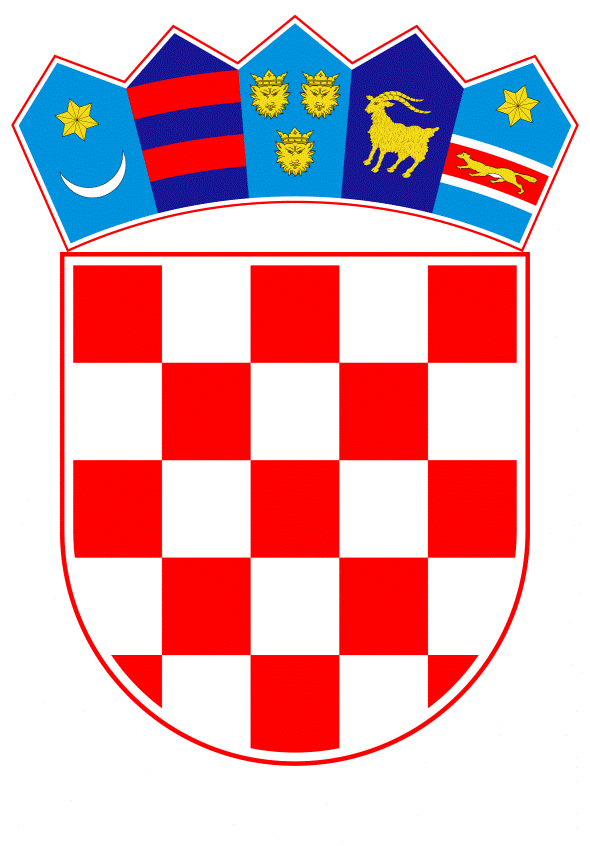 VLADA REPUBLIKE HRVATSKEZagreb, 29. rujna 2022.______________________________________________________________________________________________________________________________________________________________________________________________________________________________PrijedlogNa temelju članka 5. Zakona o slobodnim zonama („Narodne novine“, br. 44/96., 78/99., 127/00., 92/05., 85/08., 148/13. i 58/20.), Vlada Republike Hrvatske je na sjednici održanoj ______________ godine donijelaO D L U K Uo izmjeni Odluke o davanju koncesije za osnivanje Slobodne zone ZagrebI.U Odluci o davanju koncesije za osnivanje Slobodne zone Zagreb („Narodne novine, br. 101/97., 114/12., 14/14., 91/18. i 83/20.) u točki V. riječi: „ 25 godina“ zamjenjuju se riječima:  „37 godina“.II.Na temelju ove Odluke ovlašćuje se ministar gospodarstva i održivog razvoja da sklopi dodatak Ugovoru o koncesiji sklopljenog 13. listopada 1997. u roku od 30 dana od dana stupanja na snagu ove Odluke.III.Ova Odluka stupa na snagu danom donošenja, a objavit će se u »Narodnim novinama«.KLASA:	URBROJ:	Zagreb,										    PREDSJEDNIK									mr. sc. Andrej PlenkovićOBRAZLOŽENJEVlada Republike Hrvatske donijela je 1997. godine Odluku o davanju koncesije za osnivanje Slobodne zone Zagreb („Narodne novine“, br. 101/97., 114/12., 14/14., 91/18. i 83/20.) kojom je koncesija za osnivanje ove slobodne zone dana na vremensko razdoblje od 25 godina, računajući od dana sklapanja Ugovora o koncesiji. Ugovor o koncesiji sklopljen je 13. listopada 1997. godine te slijedom toga koncesija istječe 13. listopada 2022. godine.Ministarstvo gospodarstva i održivog razvoja (dalje u tekstu Ministarstvo) zaprimilo je 28. ožujka 2022. od društva Zagrebački holding d.o.o., Podružnica Robni terminali Zagreb, Jankomir 25, 10090 Zagreb, osnivača i korisnika koncesije za osnivanje slobodne zone, Zahtjev za produženje roka trajanja koncesije za osnivanje Slobodne zone Zagreb za dodatno razdoblje od 25 godina. Sukladno mišljenju Ministarstva financija te uz suglasnost korisnika koncesije, usuglašeno je produženje roka trajanja koncesije za dodatno razdoblje od 12 godina.Člankom 5. Zakona o slobodnim zonama („Narodne novine“, br. 44/96., 92/05., 85/08., 148/13. i 58/20.) propisano je da je produženje koncesije moguće na zahtjev osnivača zone temeljem gospodarskog interesa kada je iz skupnih pokazatelja poslovanja korisnika u slobodnoj zoni koja podnosi zahtjev za produženje koncesije vidljivo da su u tri godine koje prethode godini u kojoj se podnosi zahtjev za produženjem koncesije ostvarili minimalno 50% ukupnih prihoda iz poslovanja izvan područja Republike Hrvatske.U dostavljenom Zahtjevu za produženje roka trajanja koncesije navedeni su pokazatelji poslovanja tvrtki - korisnika slobodne zone za razdoblje od 2018. do 2020. godine, a naknadno su dostavljeni i podatci za 2021. godinu iz kojih proizlazi da je u posljednje tri godine prije podnošenja Zahtjeva ostvareno preko 50% ukupnih prihoda iz poslovanja izvan područja Republike Hrvatske i to:Sukladno članku 8. Zakona o slobodnim zonama, na zaprimljeni Zahtjev za produženje koncesije prikupljena su pozitivna mišljenja Ministarstva prostornoga uređenja, graditeljstva i državne imovine, Grada Zagreba te unutarnjih ustrojstvenih jedinica Ministarstva gospodarstva i održivog razvoja nadležnih za zaštitu okoliša i prirode.Ministarstvo je stajališta kako je produženje roka trajanja koncesije za osnivanje Slobodne zone Zagreb za dodatno razdoblje od 12 godina gospodarski opravdano i stoga predlaže Vladi Republike Hrvatske donošenje Odluke o izmjeni Odluke o davanju koncesije za osnivanje Slobodne zone Zagreb.Predlagatelj:Ministarstvo gospodarstva i održivog razvojaPredmet:Prijedlog odluke o izmjeni Odluke o davanju koncesije za osnivanje Slobodne zone Zagreb2019.2020.2021.ukupnoUkupni prihod (kn)165.955.426126.266.426145.381.611437.603.463Ukupni izvoz (kn)97.658.23967.750.93064.493.905229.903.074Udio izvoza u ukupnom prihodu (%)58,85%53,66%44,36%52,54%